Zastoupený:  XXXXXXXXXXXXXXObjednávka je zadána na základě přímého zadáníPředmětem objednávky je dodávka/poskytnutí těchto služeb:Rozhlasové spoty VŠ studium v Jičíně v rádiích Černá hora a FajnObjednatel prohlašuje, že objednávka souvisí s jeho veřejnou správou.Sazba DPH: 21%Nejvyšší předpokládaná cena, bude fakturováno dle skutečnostiPlatební podmínky: K vystavení daňového dokladu dojde po předání a převzetí díla, lhůta splatnosti je 14 dnů od jeho doručení objednateli.Plátcovství DPH: Objednatel není plátcem DPH.Dodavatel je plátcem DPH.Doba plnění (dodací lhůta): 13. 2. 2023 - 30. 6. 2023Místo plnění: Jičín, Žižkovo nám. 18Poskytnutí záruky na jakost: 24 měsíců od předání předmětu objednávkyMožnosti odstoupení objednatele od objednávky:- v případě, že dojde k prodlení dodavatele s předáním díla delším než 30 dnů oproti termínu uvedeném v objednávce- v případě závažného porušení povinností dodavatele, které trvá i po upozornění na toto porušeníObjednávku vyhotovil: XXXXXXXXXXXXXXÚhrada z kapitoly: školství a vzděláváníDatum objednání: 30. 1. 2024Tímto bez výhrad potvrzuji akceptaci výše uvedené objednávky:Datum: .................................Tato objednávka, včetně případných příloh, podléhá povinnosti zveřejnění v Registru smluv podle zákona č. 340/2015 Sb. o registru smluv, tím zároveň nabývá účinnost. Zveřejnění objednávky
v Registru smluv zajistí Město Jičín.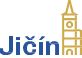 Objednávka 20/2024(číslo objednávky uvádějte vždy na faktuře)Objednatel:Dodavatel:Město Jičín, Žižkovo nám. 18Radiohouse, s.r.o. 506 01 JičínBělehradská 299/132IČO: 0027163212000, PrahaBankovní spojení: KB Jičín, č. ú. 524541/0100IČO: 03497313Tiskový mluvčíDIČ: CZ03497313Kontakt: XXXXXXXXXXXXXXCena bez DPH:55 177,20 KčVýše DPH:11 587,21 KčCena včetně DPH:66 764,41 KčPříkazce operace: XXXXXXXXXXXXXX.................................................................Správce rozpočtu: XXXXXXXXXXXXXX.................................................................Razítko a podpis objednatele:.................................................................Za dodavatele:.................................................................